Тема  : Геометричні фігури. Трикутник. Квадрат.Прямокутник.Коло.Розпізнавання,креслення.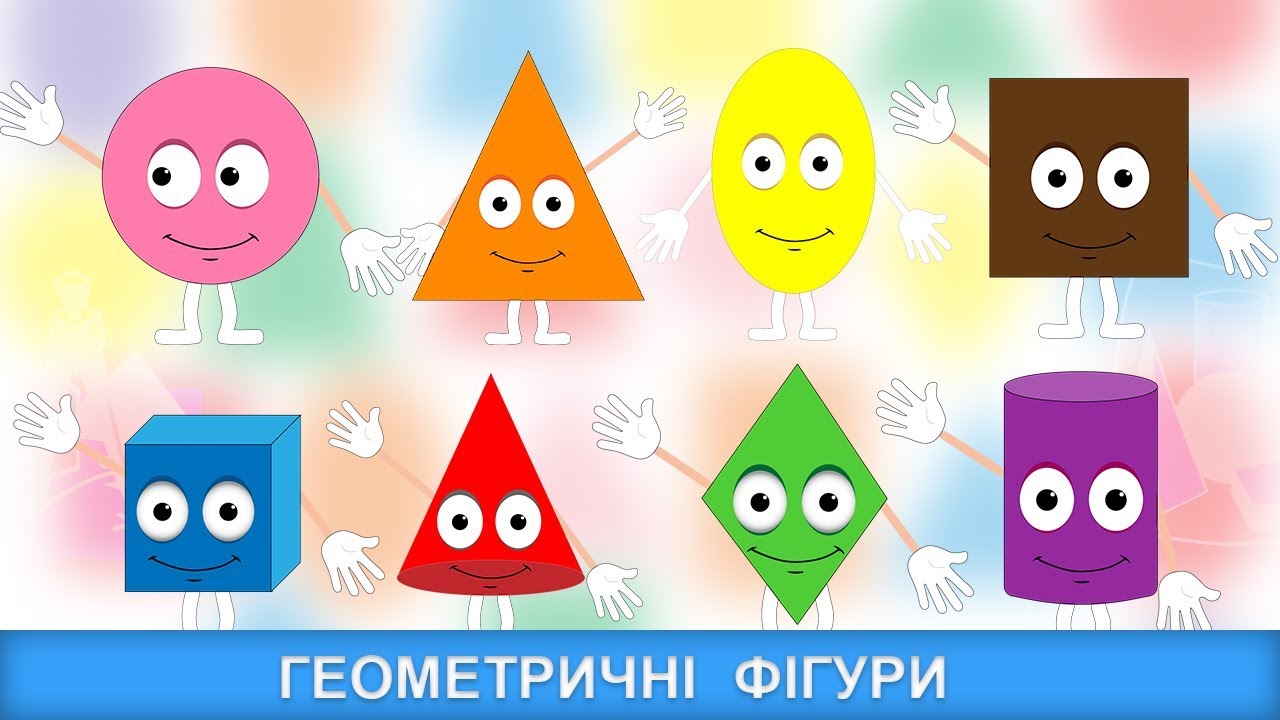 Геометричні фігури для дітейhttps://www.youtube.com/watch?v=f9mt5NudSTcЯкі фігури створили піраміду?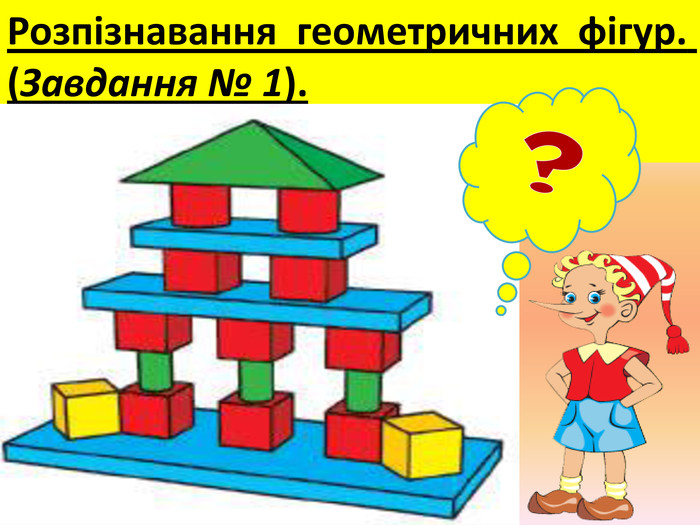 Продовжити логічний ряд: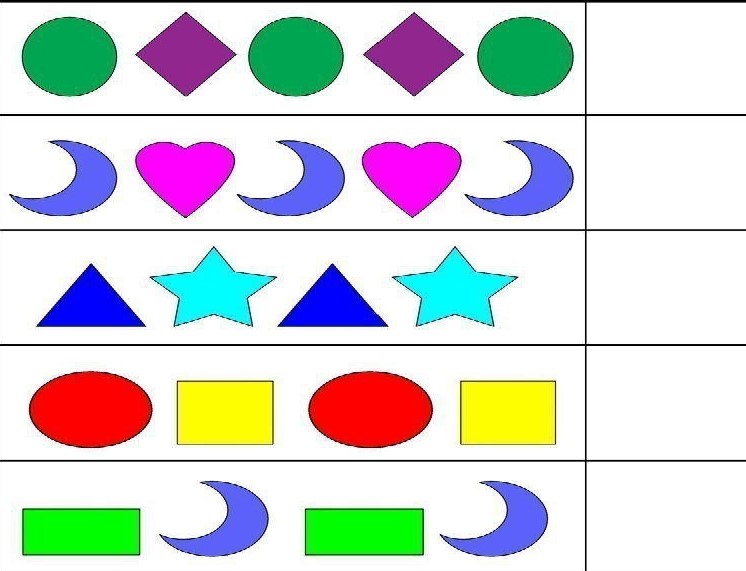 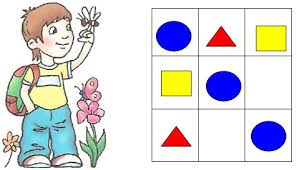 Розфарбуй:1-червоним2-зеленнимПорахуй кількість трикутників. Запиши.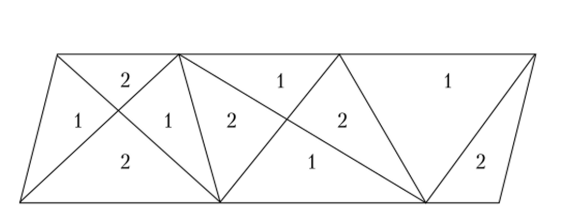 Докресли відрізок, яка фігура утворилася?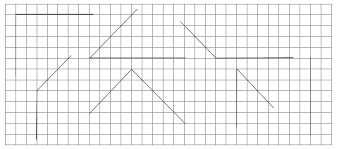 Розвиваючі мультфільми. Урок - геометричні фігури.https://www.youtube.com/watch?v=_aGb0BNYxHYПорахуй кількість фігур. Запиши.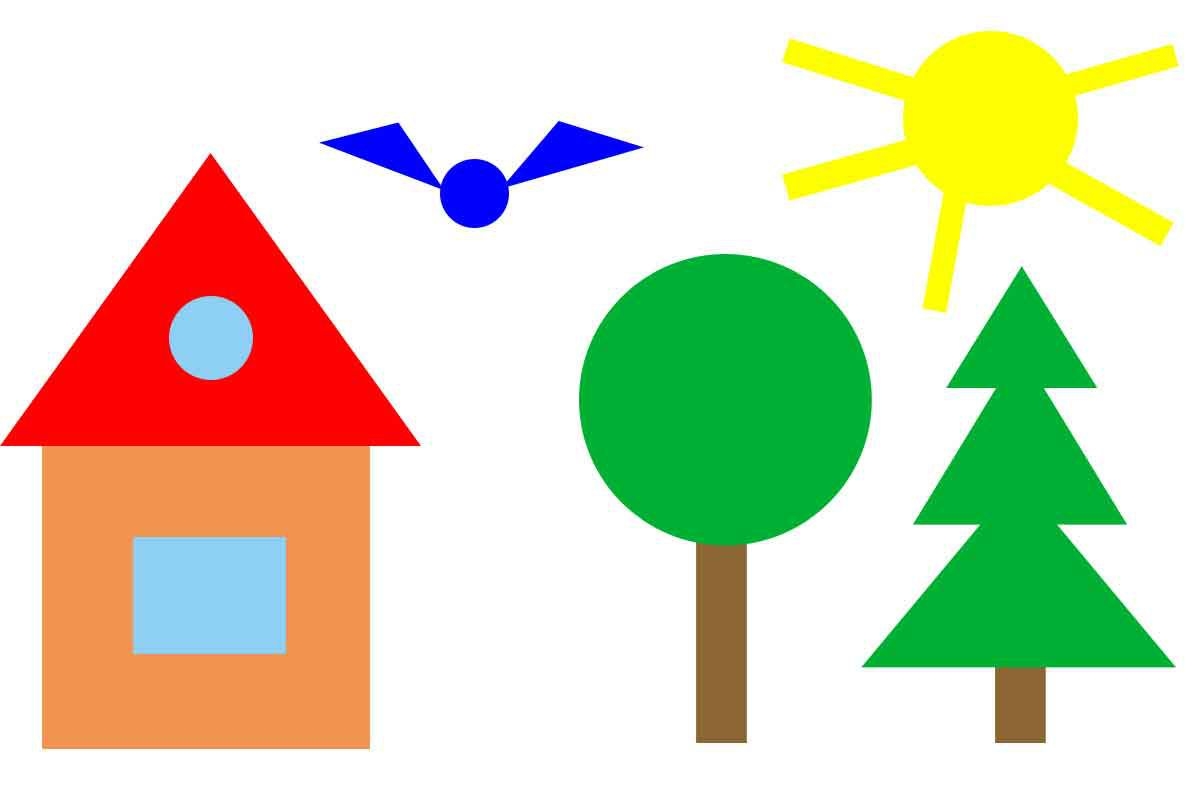 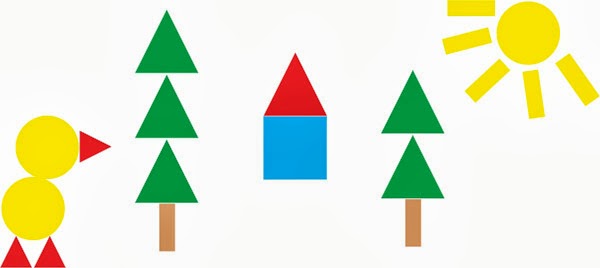 